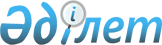 О внесении изменений в постановление Правительства Республики 
Казахстан от 1 июня 2007 года № 448 "Об утверждении Правил определения целевых показателей качества окружающей среды"
					
			Утративший силу
			
			
		
					Постановление Правительства Республики Казахстан от 22 октября 2013 года № 1128. Утратило силу постановлением Правительства Республики Казахстан от 23 июня 2015 года № 475      Сноска. Утратило силу постановлением Правительства РК от 23.06.2015 № 475 (вводится в действие со дня его первого официального опубликования).      Правительство Республики Казахстан ПОСТАНОВЛЯЕТ: 



      1. Внести в постановление Правительства Республики Казахстан  от 1 июня 2007 года № 448 «Об утверждении Правил определения целевых показателей качества окружающей среды» (САПП Республики Казахстан, 2007 г., № 18, ст. 200) следующие изменения:



      в Правилах определения целевых показателей качества окружающей 

среды, утвержденных указанным постановлением:



      пункт 6 изложить в следующей редакции: 

      «6. Целевые показатели устанавливаются на срок, определяемый в процессе их разработки, но не более сроков, предусмотренных соответствующими документами Системы государственного планирования Республики Казахстан.»;



      пункт 11 изложить в следующей редакции: 

      «11. Целевые показатели качества окружающей среды устанавливаются в документах Системы государственного планирования Республики Казахстан.».



      2. Настоящее постановление вводится в действие по истечении десяти календарных дней после первого официального опубликования.      Премьер-Министр

      Республики Казахстан                              С. Ахметов
					© 2012. РГП на ПХВ «Институт законодательства и правовой информации Республики Казахстан» Министерства юстиции Республики Казахстан
				